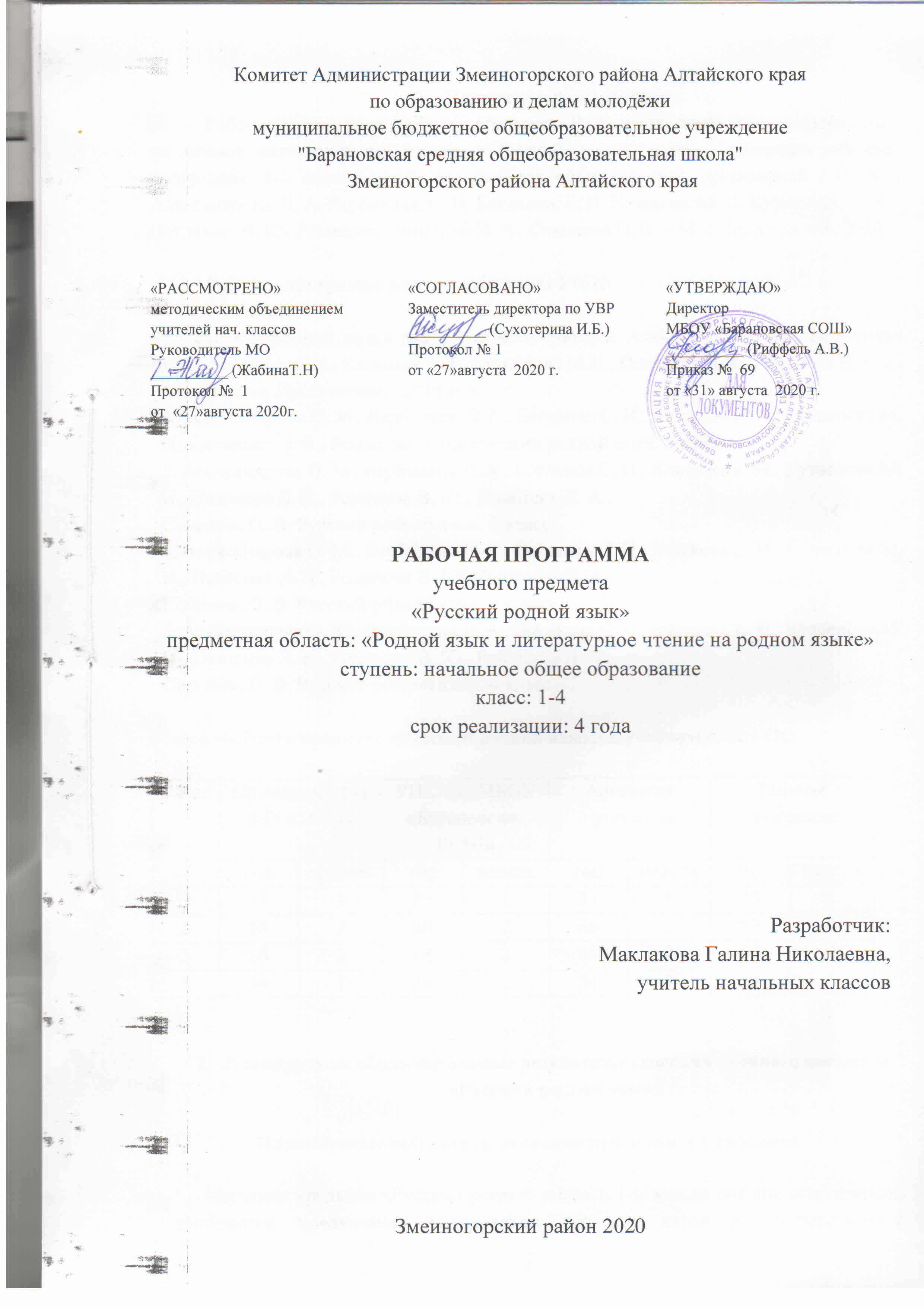 Пояснительная запискаРабочая программа учебного предмета «Русский родной язык» разработана на основе авторской программы «Русский родной язык. Примерные рабочие программы. 1-4 классы: учеб. пособие для общеобразоват. организаций / О. М. Александрова, Л. А. Вербицкая, С. И. Богданов, Е. И. Казакова, М. И. Кузнецова, Л. В. Петленко, В. Ю. Романова, Рябинина Л. А., Соколова О. В. – М. : Просвещение, 2020. Рабочая программа реализуется через УМК:Учебники:1. «Русский родной язык» для 1-4 классов (авторы: Александрова О.М., Вербицкая Л.А., Богданов С.И., Казакова Е.И., Кузнецова М.И., Петленко Л.В., Романова В.Ю.).-Москва, изд. Просвещение; 2019 год.2.  Александрова О. М., Вербицкая Л. А., Богданов С. И., Казакова Е. И., Кузнецова М. И., Петленко Л. В., Романова В. Ю. Русский родной язык. 1 класс3. Александрова О. М., Вербицкая Л. А., Богданов С. И., Казакова Е. И., Кузнецова М. И., Петленко Л. В., Романова В. Ю., Рябинина Л. А.,Соколова О. В. Русский родной язык. 2 класс4. Александрова О. М., Вербицкая Л. А., Богданов С. И., Казакова Е. И., Кузнецова М. И., Петленко Л. В., Романова В. Ю., Рябинина Л. А.,Соколова О. В. Русский родной язык. 3 класс5. Александрова О. М., Вербицкая Л. А., Богданов С. И., Казакова Е. И., Кузнецова М. И., Петленко Л. В., Романова В. Ю., Рябинина Л. А.,Соколова О. В. Русский родной язык. 4 классМесто учебного предмета «Русский родной язык» в учебном плане ООПланируемые образовательные результаты освоения учебного предмета «Русский родной язык»Планируемые результаты освоения программы 1-го классаИзучение предмета «Русский родной язык» в 1-м классе должно обеспечивать достижение предметных результатов освоения курса в соответствии с требованиями Федерального государственного образовательного стандарта начального общего образования. Система планируемых результатов даёт представление о том, какими именно знаниями, умениями, навыками, а также личностными, познавательными, регулятивными и коммуникативными учебными действиями овладеют обучающиеся в ходе освоения содержания учебного предмета «Русский родной язык» в 1-м классе.	Предметные результаты изучения учебного предмета «Русский родной язык» на уровне начального общего образования ориентированы на применение знаний, умений и навыков в учебных ситуациях и реальных жизненных условиях.	В конце первого года изучения курса русского родного языка в начальной школе обучающийся научится:при реализации содержательной линии «Русский язык: прошлое и настоящее»:-распознавать слова, обозначающие предметы традиционного русского быта (дом, одежда), понимать значение устаревших слов по указанной тематике;-использовать словарные статьи учебного пособия для определения лексического значения слова;-понимать значение русских	пословиц	и поговорок, связанных с изученными темами;при реализации содержательной линии «Язык в действии»:-произносить слова с правильным ударением (в рамках изученного); осознавать смыслоразличительную роль ударения;при реализации содержательной линии «Секреты речи и текста»:-различать этикетные формы обращения в официальной и неофициальной речевой ситуации; -владеть правилами корректного речевого поведения в ходе диалога;-использовать в речи языковые средства для свободного выражения мыслей и чувств на родном языке адекватно ситуации общения; -владеть различными приёмами слушания научно-познавательных и художественных текстов об истории языка и культуре русского народа; -анализировать информацию прочитанного и прослушанного текста: выделять в нём наиболее существенные факты.Планируемые результаты освоения программы 2-го классаИзучение предмета «Русский родной язык» во 2-м классе должно обеспечивать достижение предметных результатов освоения курса в соответствии с требованиями Федерального государственного образовательного стандарта начального общего образования. Система планируемых результатов даёт представление о том, какими именно знаниями, умениями, навыками, а также личностными, познавательными, регулятивными и коммуникативными учебными действиями овладеют обучающиеся в ходе освоения содержания учебного предмета «Русский родной язык» во 2-м классе.Предметные результаты изучения учебного предмета «Русский родной язык» на уровне начального общего образования ориентированы на применение знаний, умений и навыков в учебных ситуациях и реальных жизненных условиях.        В конце второго года изучения курса русского родного языка в начальной школе обучающийся научится:при реализации содержательной линии «Русский язык: прошлое и настоящее»:-распознавать слова, обозначающие предметы традиционного русского быта (одежда, еда, домашняя утварь, детские забавы, игры, игрушки), понимать значение устаревших слов по указанной тематике;-использовать	словарные	статьи	учебного	пособия	для определения лексического значения слова; -понимать значение	русских	пословиц и поговорок, связанных	с изученными темами;-понимать значения фразеологических оборотов, связанных с изученными темами; осознавать уместность их употребления в современных ситуациях речевого общения;при реализации содержательной линии «Язык в действии»:-произносить слова с правильным ударением (в рамках изученного) осознавать смыслоразличительную роль ударения;-проводить синонимические замены с учётом особенностей текста;-пользоваться	учебными	толковыми	словарями	для	определения лексического значения слова;-пользоваться орфографическим словарём для определения нормативного написания слов;при реализации содержательной линии «Секреты речи и текста»:-различать этикетные формы обращения в официальной и неофициальной речевой ситуации;-владеть правилами корректного речевого поведения в ходе диалога;-использовать коммуникативные приёмы устного общения: убеждение,-уговаривание, похвала, просьба, извинение, поздравление;-использовать в речи языковые средства для свободного выражения мыслей и чувств   на родном языке адекватно ситуации общения;-владеть различными	приёмами	слушания	научно-познавательных и художественных текстов об истории языка и о культуре русского народа;-анализировать информацию прочитанного и прослушанного текста: отделять главные факты от второстепенных; -выделять наиболее существенные факты; -устанавливать логическую связь между фактами; -создавать тексты-инструкции с опорой на предложенный текст; -создавать тексты-повествования о посещении музеев, об участии в народных праздниках.Планируемые результаты освоения программы 3-го классаИзучение предмета «Русский родной язык» в 3-м классе должно обеспечивать достижение предметных результатов освоения курса в соответствии с требованиями Федерального государственного образовательного стандарта начального общего образования. Система планируемых результатов даёт представление о том, какими именно знаниями, умениями, навыками, а также личностными, познавательными, регулятивными и коммуникативными учебными действиями овладеют обучающиеся в ходе освоения содержания учебного предмета «Русский родной язык» в 3-м классе.Предметные результаты изучения учебного предмета «Русский родной язык» на уровне начального общего образования ориентированы на применение знаний, умений и навыков в учебных ситуациях и реальных жизненных условиях.В конце третьего года изучения курса русского родного языка в начальной школе обучающийся научится:при реализации содержательной линии «Русский язык: прошлое и настоящее»:-распознавать слова с национально-культурным компонентом значения (лексика, связанная с особенностями мировосприятия и отношениями между людьми; слова,  называющие  природные  явления  и  растения; слова,  называющие  занятия  людей;  слова,  называющие  музыкальные инструменты);-распознавать	русские	традиционные	сказочные	образы, эпитеты	и сравнения;  -наблюдать особенности их употребления в произведениях устного народного творчества и произведениях детской художественной литературы;-использовать словарные статьи учебного пособия для определения лексического значения слова;-понимать значение русских пословиц и поговорок, связанных с изученными темами;-понимать значение	фразеологических оборотов, связанных с изученными темами; -осознавать уместность их употребления в современных ситуациях речевого общения;-использовать собственный словарный запас для свободного выражения мыслей и чувств на родном языке адекватно ситуации и стилю общения;при реализации содержательной линии «Язык в действии»:-произносить слова с правильным ударением (в рамках изученного);-выбирать из нескольких возможных слов то слово, которое наиболее точно соответствует обозначаемому предмету или явлению реальной действительности;-проводить синонимические замены с учётом особенностей текста;-правильно употреблять отдельные формы множественного числа имен существительных;-пользоваться учебными толковыми	словарями для	определения лексического значения слова;-пользоваться орфографическим словарём для определения нормативного написания слов;при реализации содержательной линии «Секреты речи и текста»:-различать	этикетные	формы	обращения	в	официальной	и неофициальной речевой ситуации;-владеть правилами корректного речевого поведения в ходе диалога;-использовать коммуникативные приёмы устного общения: убеждение, уговаривание, похвала, просьба, извинение, поздравление;-использовать в речи	языковые средства	для свободного	выражения мыслей и чувств на родном языке адекватно ситуации общения;-владеть различными приёмами	слушания	научно-познавательных и художествен-ных текстов об истории языка и о культуре русского народа;-анализировать информацию прочитанного и прослушанного текста: отделять главные факты от второстепенных, выделять наиболее существенные факты, устанавливать логическую связь между фактами; -создавать тексты-повествования об участии в мастер-классах, связанных с народными промыслами;-оценивать устные и письменные речевые высказывания с точки зрения точного, уместного и выразительного словоупотребления;-соотносить части прочитанного или прослушанного текста: устанавливать причинно-следственные отношения этих частей, логические связи между абзацами текста; -приводить объяснения заголовка текста;-редактировать письменный текст с целью исправления речевых ошибок или с целью более точной передачи смысла.Планируемые результаты освоения программы 4-го классаИзучение предмета «Русский родной язык» в 4-м классе должно обеспечивать достижение предметных результатов освоения курса в соответствии с требованиями Федерального государственного образовательного стандарта начального общего образования. Система планируемых результатов даёт представление о том, какими именно знаниями, умениями, навыками, а также личностными, познавательными, регулятивными и коммуникативными учебными действиями овладеют обучающиеся в ходе освоения содержания учебного предмета «Русский родной язык» в 4-м классе.Предметные результаты изучения учебного предмета «Русский родной язык» на уровне начального общего образования ориентированы на применение знаний, умений и навыков в учебных ситуациях и реальных жизненных условиях.	В конце четвёртого года изучения курса русского родного языка в начальной школе обучающийся научится:при реализации содержательной линии «Русский язык: прошлое и настоящее»:-распознавать слова с национально-культурным компонентом значения (лексика, связанная с особенностями мировосприятия и отношениями между людьми;-с качествами и чувствами людей; родственными отношениями);-распознавать русские традиционные сказочные	образы, эпитеты и сравнения в произведениях устного народного творчества и произведениях детской художественной литературы;-осознавать уместность употребления эпитетов и сравнений в речи;-использовать словарные статьи учебного пособия для определения лексического значения слова;-понимать значение русских пословиц и поговорок, связанных с   изученными темами;-понимать значение	фразеологических оборотов, связанных с изученными темами;	-осознавать уместность их употребления в современных ситуациях речевого общения;-использовать собственный словарный запас для свободного выражения мыслей и чувств на родном языке адекватно ситуации и стилю общения;при реализации содержательной линии «Язык в действии»:-соотносить собственную и чужую	речь с нормами современного русского литературного языка (в рамках изученного);-соблюдать на письме и в устной речи нормы современного русского литературного языка (в рамках изученного);-произносить слова с правильным ударением (в рамках изученного);-выбирать из нескольких возможных слов то слово, которое наиболее точно соответствует обозначаемому предмету или явлению реальной действительности;-проводить синонимические замены с учётом особенностей текста;-заменять синонимическими конструкциями отдельные	глаголы, у которых нет формы 1-го лица единственного числа настоящего и будущего времени;-выявлять и исправлять в устной	речи типичные грамматические ошибки, связанные с нарушением согласования имени существительного и имени прилагательного в числе, роде, падеже; с нарушением координации подлежащего  и  сказуемого  в  числе‚  роде (если сказуемое выражено глаголом в форме прошедшего времени); -соблюдать изученные пунктуационные нормы при записи собственного текста;-пользоваться учебными толковыми	словарями для определения лексического значения слова;-пользоваться орфографическим словарём для определения нормативного написания слов;-пользоваться учебным	этимологическим словарём для уточнения происхождения слова;при реализации содержательной линии «Секреты речи и текста»:-различать этикетные формы обращения в официальной и неофициальной речевой ситуации;-владеть правилами корректного речевого поведения в ходе диалога;-использовать коммуникативные приёмы устного общения: убеждение, уговаривание, похвала, просьба, извинение, поздравление;-использовать в речи	языковые средства	для свободного	выражения мыслей и чувств на родном языке адекватно ситуации общения;-владеть различными приёмами	слушания	научно-познавательных и художествен-ных текстов об истории языка и о культуре русского народа;-анализировать информацию прочитанного и прослушанного текста: отделять главные факты от второстепенных, выделять наиболее существенные факты, устанавливать логическую связь между фактами;-составлять план текста, не разделённого на абзацы;-пересказывать текст с изменением лица;-создавать	тексты повествования	о	посещении	музеев, об участии	в народных	праздниках, об участии в	мастер классах, связанных с народными промыслами;-оценивать устные и письменные речевые высказывания с точки зрения точного, уместного и выразительного словоупотребления;-редактировать письменный текст с целью исправления речевых ошибок или с целью более точной передачи смысла;-соотносить части прочитанного или прослушанного текста: устанавливать причинно-следственные отношения этих частей, логические связи между абзацами текста; приводить объяснения заголовка текста.3. Содержание учебного предмета «Русский родной язык»Первый год обучения (33 ч)Раздел 1. Русский язык: прошлое и настоящее (12 ч)Сведения  об  истории  русской  письменности:  как  появились  буквысовременного русского алфавита.Особенности оформления книг в Древней Руси: оформление краснойстроки и заставок.Практическая работа. Оформление буквиц и заставок.Слова, обозначающие предметы традиционного русского быта:дом в старину: что как называлось (изба, терем, хоромы, горница,светлица, светец, лучина и т. д.);как  называлось  то,  во  что  одевались  в  старину (кафтан,  кушак,рубаха, сарафан, лапти и т. д.).Имена в малых жанрах фольклора (в пословицах, поговорках, загадках, прибаутках).Проектное задание. Словарь в картинках.Раздел 2. Язык в действии (10 ч)    Как нельзя произносить слова (пропедевтическая работа по предупреждению ошибок в произношении слов).Смыслоразличительная роль ударения.Звукопись в стихотворном художественном тексте.Наблюдение за сочетаемостью слов (пропедевтическая работа по предупреждению ошибок в сочетаемости слов).Раздел 3. Секреты речи и текста (9 ч)Секреты диалога: учимся разговаривать друг с другом и со взрослыми. Диалоговая форма устной речи. Стандартные обороты речи для участия в диалоге (Как вежливо попросить? Как похвалить товарища? Как правильно поблагодарить?). Цели и виды вопросов (вопрос-уточнение, вопрос как запрос на новое содержание).Резерв учебного времени – 2 ч.Второй год обучения (68 ч)Раздел 1. Русский язык: прошлое и настоящее (25 ч)Слова, называющие игры, забавы, игрушки (например, городки, салочки, салазки, санки, волчок, свистулька).Слова, называющие предметы традиционного русского быта:слова, называющие домашнюю утварь и орудия труда (например,ухват, ушат, ступа, плошка, крынка, ковш, решето, веретено, серп, коса, плуг);слова, называющие то, что ели в старину (например, тюря, полба,каша, щи, похлёбка, бублик, ватрушка, калач, коврижка): какие из них сохранились до нашего времени;слова, называющие то, во что раньше одевались дети (например,шубейка, тулуп, шапка, валенки, сарафан, рубаха, лапти).Пословицы, поговорки, фразеологизмы, возникновение которых связано с предметами и явлениями традиционного русского быта: игры, утварь, орудия труда, еда, одежда (например, каши не сваришь, ни за какие коврижки). Сравнение русских пословиц и поговорок с пословицами и поговорками других народов. Сравнение фразеологизмов, имеющих в разных языках общий смысл, но различную образную форму (например, ехать в Тулу со своим самоваром (рус.); ехать в лес с дровами (тат.)).Проектное задание. Словарь «Почему это так называется?».Раздел 2. Язык в действии (15 ч)Как правильно произносить слова (пропедевтическая работа по предупреждению ошибок в произношении слов в речи).Смыслоразличительная роль ударения. Наблюдение за изменением места ударения в поэтическом тексте. Работа со словарём ударений.Практическая работа. Слушаем и учимся читать фрагменты стихов и сказок, в которых есть слова с необычным произношением и ударением.Разные способы толкования значения слов. Наблюдение за сочетаемостью слов.Совершенствование орфографических навыков.Раздел 3. Секреты речи и текста (25 ч)Приёмы общения: убеждение, уговаривание, просьба, похвала и др., сохранение инициативы в диалоге, уклонение от инициативы, завершение диалога и др. (например, как правильно выразить несогласие; как убедить товарища).Особенности русского речевого этикета. Устойчивые этикетные выражения в учебно-научной коммуникации: формы обращения; использование обращения ты и вы.Устный ответ как жанр монологической устной учебно-научной речи. Различные виды ответов: развёрнутый ответ, ответ-добавление (на практическом уровне).Связь предложений в тексте. Практическое овладение средствами связи: лексический повтор, местоименный повтор.Создание текстов-повествований: заметки о посещении музеев; повествование об участии в народных праздниках.Создание текста: развёрнутое толкование значения слова.Резерв учебного времени – 3 ч.Третий год обучения (68 ч)Раздел 1. Русский язык: прошлое и настоящее (25 ч)Слова, связанные с особенностями мировосприятия и отношений между людьми (например, правда – ложь, друг – недруг, брат – братство – побратим).Слова, называющие природные явления и растения (например, образные названия ветра, дождя, снега; названия растений).Слова, называющие предметы и явления традиционной русской культуры: слова, называющие занятия людей (например, ямщик, извозчик, коробейник, лавочник).Слова, обозначающие предметы традиционной русской культуры: слова, называющие музыкальные инструменты (например, балалайка, гусли, гармонь).Русские традиционные сказочные образы, эпитеты и сравнения (например, Снегурочка, дубрава, сокол, соловей, зорька, солнце и т. п.): уточнение значений, наблюдение за использованием в произведениях фольклора и художественной литературы.Названия старинных русских городов, сведения о происхождении этих названий.Проектные задания. Откуда в русском языке эта фамилия? История моего имени и фамилии (приобретение опыта поиска информации о происхождении слов).Раздел 2. Язык в действии (15 ч)Как правильно произносить слова (пропедевтическая работа по предупреждению ошибок в произношении слов в речи).Многообразие суффиксов, позволяющих выразить различные оттенки значения и различную оценку, как специфическая особенность русского языка (например, книга, книжка, книжечка, книжица, книжонка, книжища; заяц, зайчик, зайчонок, зайчишка, заинька и т. п.) (на практическом уровне).Специфика грамматических категорий русского языка (например, категории рода, числа имён существительных). Практическое овладение нормами употребления отдельных грамматических форм имён существительных (например, форм родительного падежа множественного числа). Практическое овладение нормами правильного и точного употребления предлогов с пространственным значением, образования предложно-падежных форм существительных. Существительные, имеющие только форму единственного или только форму множественного числа (в рамках изученного).Совершенствование навыков орфографического оформления текста. Раздел 3. Секреты речи и текста (25 ч) Особенности устного выступления.Создание текстов-повествований: о путешествии по городам; об участии в мастер-классах, связанных с народными промыслами.Создание текстов-рассуждений с использованием различных способов аргументации (в рамках изученного).Редактирование предложенных текстов с целью совершенствования их содержания и формы (в пределах изученного в основном курсе).Языковые особенности текстов фольклора и художественных текстов или их фрагментов (народных и литературных сказок, рассказов, загадок, пословиц, притч и т. п.).Резерв учебного времени – 3 ч.Четвёртый год обучения (34 ч)Раздел 1. Русский язык: прошлое и настоящее (12 ч)Слова, связанные с качествами и чувствами людей (например, добросердечный, доброжелательный, благодарный, бескорыстный); слова, связанные с обучением.Слова, называющие родственные отношения (например, матушка, батюшка, братец, сестрица, мачеха, падчерица).Пословицы, поговорки и фразеологизмы, возникновение которых связано с качествами, чувствами людей, с учением, с родственными отношениями (например, от корки до корки; вся семья вместе, так и душа на месте; прописать ижицу и т. д.). Сравнение с пословицами и поговорками других народов. Сравнение фразеологизмов, имеющих в разных языках общий смысл, но различную образную форму.Русские традиционные эпитеты: уточнение значений, наблюдение за использованием в произведениях фольклора и художественной литературы.Лексика, заимствованная русским языком из языков народов России и мира. Русские слова в языках других народов.Проектные задания. Откуда это слово появилось в русском языке? (Приобретение опыта поиска информации о происхождении слов.) Сравнение толкований слов в словаре В. И. Даля и современном толковом словаре. Русские слова в языках других народов.Раздел 2. Язык в действии (6 ч)Как правильно произносить слова (пропедевтическая работа по предупреждению ошибок в произношении слов в речи).Трудные случаи образования формы 1-го лица единственного числа настоящего и будущего времени глаголов (на пропедевтическом уровне). Наблюдение за синонимией синтаксических конструкций на уровне словосочетаний и предложений (на пропедевтическом уровне).История возникновения и функции знаков препинания (в рамках изученного). Совершенствование навыков правильного пунктуационного оформления текста.Раздел 3. Секреты речи и текста (12 ч)Правила ведения диалога: корректные и некорректные вопросы.Информативная функция заголовков. Типы заголовков.Составление плана текста, не разделённого на абзацы. Информационная переработка прослушанного или прочитанного текста: пересказ с изменением лица.Создание текста как результата собственной исследовательской деятельности.Оценивание устных и письменных речевых высказываний с точки зрения точного, уместного и выразительного словоупотребления. Редактирование предложенных и собственных текстов с целью совершенствования их содержания и формы; сопоставление чернового и отредактированного текстов. Практический опыт использования учебных словарей в процессе редактирования текста.Синонимия речевых формул (на практическом уровне).Резерв учебного времени – 4 ч.4.Тематическое планирование учебного предмета «Русский родной язык»1 классПримечание: Планирование для 1 класса представлено в двух вариантах. Это связано с тем, что темп освоения графических навыков зависит прежде всего от возможностей конкретного класса, а форсировать его не только нецелесообразно, но и вредно. В связи с этим готовность к работе с параграфами, требующими обязательного письменного выполнения заданий, варьируется по срокам. Эта вариативность и нашла отражение в программе.Первый вариант планирования целесообразен в ситуации, когда педагог планирует за первое полугодие завершить обучение грамоте по «Букварю» и во втором полугодии приступить к изучению основного курса «Русский язык».Второй вариант планирования целесообразен в ситуации, когда педагог планирует отвести на обучение по «Букварю» не только первое полугодие, но и часть второго полугодия и приступить к изучению основного курса «Русский язык» не с самого начала второго полугодия.Тематическое планирование учебного предмета «Русский родной язык»2 классТематическое планирование учебного предмета «Русский родной язык»3 классТематическое планирование учебного предмета «Русский родной язык»4 классКласс Примерный УПФГОС ОООПримерный УПФГОС ОООУП ООО МБОУ«Барановская СОШ»УП ООО МБОУ«Барановская СОШ»Авторская программа Авторская программа Рабочая программаРабочая программаКласс годнеделягоднеделягоднеделягоднеделя1331331331331268268268268236826826826824341341341341№№№Наименование разделов и тем уроковКол-воурокаурокаурокачасовСекреты речи и текстаСекреты речи и текстаСекреты речи и текстаСекреты речи и текста81, 21, 21, 2Как люди общаются друг с другом23, 43, 43, 4Вежливые слова2555Как люди приветствуют друг друга1666Зачем людям имена17, 87, 87, 8Спрашиваем и отвечаем2Язык в действииЯзык в действииЯзык в действииЯзык в действии109–119–119–11Выделяем голосом важные слова3121212Как можно играть звуками113–1613–1613–16Где поставить ударение417, 1817, 1817, 18Как сочетаются слова2Русский язык: прошлое и настоящееРусский язык: прошлое и настоящееРусский язык: прошлое и настоящееРусский язык: прошлое и настоящее1219-2219-22Как писали в старинуКак писали в старину423-2623-26Дом в старину: что как называлосьДом в старину: что как называлось427-3027-30Во что одевались в старинуВо что одевались в старину4Секреты речи и текстаСекреты речи и текстаСекреты речи и текстаСекреты речи и текста131Сравниваем текстыСравниваем текстыСравниваем тексты132-33РезервРезервРезерв2ИТОГО   ИТОГО   ИТОГО   ИТОГО   33№№№Наименование разделов и тем уроковКол-воурокаурокаурокачасовСекреты речи и текстаСекреты речи и текстаСекреты речи и текстаСекреты речи и текста81, 21, 21, 2Как люди общаются друг с другом23, 43, 43, 4Вежливые слова2555Как люди приветствуют друг друга1666Зачем людям имена17, 87, 87, 8Спрашиваем и отвечаем2Русский язык: прошлое и настоящееРусский язык: прошлое и настоящееРусский язык: прошлое и настоящееРусский язык: прошлое и настоящее129-129-12Как писали в старинуКак писали в старину413–1613–16Дом в старину: что как называлосьДом в старину: что как называлось417-2017-20Во что одевались в старинуВо что одевались в старину4Язык в действииЯзык в действииЯзык в действииЯзык в действии1021-2321-2321-23Выделяем голосом важные слова3242424Как можно играть звуками125-2825-2825-28Где поставить ударение429-3029-3029-30Как сочетаются слова2Секреты речи и текстаСекреты речи и текстаСекреты речи и текстаСекреты речи и текста13131Сравниваем текстыСравниваем тексты132-33РезервРезервРезерв2ИТОГО   ИТОГО   ИТОГО   ИТОГО   33№№№Наименование разделов и тем уроковКол-воКол-воурокаурокаурокачасовчасовРусский язык: прошлое и настоящееРусский язык: прошлое и настоящееРусский язык: прошлое и настоящееРусский язык: прошлое и настоящее25251, 21, 21, 2По одежке встречают…23-53-53-5Ржаной хлебушко калачу дедушка336,76,76,7Если хорошие щи, так другой пищи не ищи228-108-108-10Каша - кормилица наша3311-1311-1311-13Любишь кататься, люби и саночки возить3314-1714-1714-17Делу время, потехе час4418-2018-2018-20В решете воду не удержишь3321-2421-2421-24Самовар кипит, уходить не велит442525Представление   результатов	выполнения	проектныхзаданий: «Секреты семейной кухни», «Интересная игра»,«Музеи   самоваров   в   России», «Почему   это   такназывается?»Представление   результатов	выполнения	проектныхзаданий: «Секреты семейной кухни», «Интересная игра»,«Музеи   самоваров   в   России», «Почему   это   такназывается?»11Язык в действииЯзык в действииЯзык в действииЯзык в действии151526, 2726, 2726, 27Помогает ли ударение различать слова?2228, 2928, 2928, 29Для чего нужны синонимы?2230, 3130, 3130, 31Для чего нужны антонимы?2232-3432-3432-34Как появились пословицы и фразеологизмы?3335-3735-3735-37Как можно объяснить значение слова? 3338, 3938, 3938, 39Встречаются ли в сказках и стихах необычное ударение?22404040Представление результатов выполнения практической работы «Учимся читать фрагменты стихов и сказок, в которых есть  слова	с  необычным произношением и ударением»							11Секреты речи и текстаСекреты речи и текстаСекреты речи и текстаСекреты речи и текста252541-4441-44Учимся вести диалогУчимся вести диалог4445-4845-48Составляем развёрнутое толкование значения словаСоставляем развёрнутое толкование значения слова4449-5449-54Устанавливаем связь предложений в текстеУстанавливаем связь предложений в тексте6655-6255-62Создаём тексты-инструкции и тексты-повествованияСоздаём тексты-инструкции и тексты-повествования8863,6463,64Представление результатов выполнения проектных заданийПредставление результатов выполнения проектных заданий226565Творческая проверочная работа «Что мне больше всего понравилось  на  уроках  русского  родного  языка  в  этомгоду»Творческая проверочная работа «Что мне больше всего понравилось  на  уроках  русского  родного  языка  в  этомгоду»1166-68РезервРезервРезерв33ИТОГО   ИТОГО   ИТОГО   ИТОГО   6868№№№Наименование разделов и тем уроковКол-воКол-воурокаурокаурокачасовчасовРусский язык: прошлое и настоящееРусский язык: прошлое и настоящееРусский язык: прошлое и настоящееРусский язык: прошлое и настоящее25251, 21, 21, 2Где путь прямой, там не езди по кривой23, 43, 43, 4Кто друг прямой, тот брат родной225-75-75-7Дождик вымочит, а красно солнышко высушит338-108-108-10Сошлись два друга – мороз да вьюга3311, 1211, 1211, 12Ветер без крыльев летает2213-1513-1513-15Какой лес без чудес3316-1816-1816-18Дело мастера боится		3319, 2019, 2019, 20Заиграйте, мои гусли…		2221-2321-23Что ни город, то норов		Что ни город, то норов		3324, 2524, 25У земли ясно солнце, у человека – слово		У земли ясно солнце, у человека – слово		22Секреты речи и текстаСекреты речи и текстаСекреты речи и текстаСекреты речи и текста5526-3026-3026-30Представление проектных	заданий и результатов мини-исследований, выполненных при изучении раздела «Русский язык: прошлое и настоящее»55Язык в действииЯзык в действииЯзык в действииЯзык в действии151531-3331-33Для чего нужны суффиксы?Для чего нужны суффиксы?3334-3634-36Какие особенности рода имён существительных есть в русском языке?Какие особенности рода имён существительных есть в русском языке?3337-3937-39Все ли	имена существительные «умеют» изменяться по числам?Все ли	имена существительные «умеют» изменяться по числам?3340-4240-42Как изменяются имена существительные во множественном числе?Как изменяются имена существительные во множественном числе?3343, 4443, 44Зачем	в русском языке такие разные предлоги?Зачем	в русском языке такие разные предлоги?224545Творческая проверочная работа «Что нового мнеудалось узнать об особенностях русского языка»Творческая проверочная работа «Что нового мнеудалось узнать об особенностях русского языка»11Секреты речи и текстаСекреты речи и текстаСекреты речи и текстаСекреты речи и текста202046-5046-50Создаём	тексты-рассужденияСоздаём	тексты-рассуждения5551-6051-60Учимся редактировать текстыУчимся редактировать тексты101061-6461-64Создаём тексты-повествованияСоздаём тексты-повествования446565Представление проектных заданий, выполненных   при изучении раздела «Секреты речи  и текста»		Представление проектных заданий, выполненных   при изучении раздела «Секреты речи  и текста»		1166-68РезервРезервРезерв33ИТОГО   ИТОГО   ИТОГО   ИТОГО   6868№№№Наименование разделов и тем уроковКол-воурокаурокаурокачасовРусский язык: прошлое и настоящееРусский язык: прошлое и настоящееРусский язык: прошлое и настоящееРусский язык: прошлое и настоящее141, 21, 21, 2Не стыдно не знать, стыдно не учиться23, 43, 43, 4Вся семья вместе, так и душа на месте25-75-75-7Красна сказка складом, а песня – ладом38-108-108-10Красное словцо не ложь311-1311-1311-13Язык языку весть подаёт3141414Представление результатов проектных заданий, выполненных при изучении раздела1Язык в действииЯзык в действииЯзык в действииЯзык в действии615,1615,1615,16Трудно ли образовывать формы глагола?217, 1817, 1817, 18Можно ли об одном и том же сказать по-разному?2191919Как и когда появились знаки препинания?1202020Мини-сочинение «Можно ли про одно и то же сказать по-разному?»	1Секреты речи и текстаСекреты речи и текстаСекреты речи и текстаСекреты речи и текста122121Задаём вопросы в диалогеЗадаём вопросы в диалоге122,2322,23Учимся передавать в заголовке тему и основную мысль текстаУчимся передавать в заголовке тему и основную мысль текста224,2524,25Учимся составлять план текстаУчимся составлять план текста226, 27Учимся пересказывать текстУчимся пересказывать текстУчимся пересказывать текст228-31Учимся оценивать и редактировать текстыУчимся оценивать и редактировать текстыУчимся оценивать и редактировать тексты432Представление результатов	выполнения	проектногозадания «Пишем разные тексты об одном и том же»Представление результатов	выполнения	проектногозадания «Пишем разные тексты об одном и том же»Представление результатов	выполнения	проектногозадания «Пишем разные тексты об одном и том же»133, 34РезервРезервРезерв2ИТОГО   ИТОГО   ИТОГО   ИТОГО   34